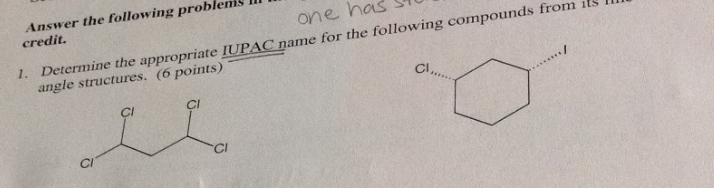 Ans.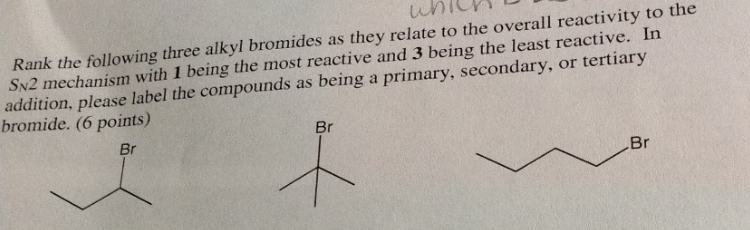 	Most reactive	Least Reactive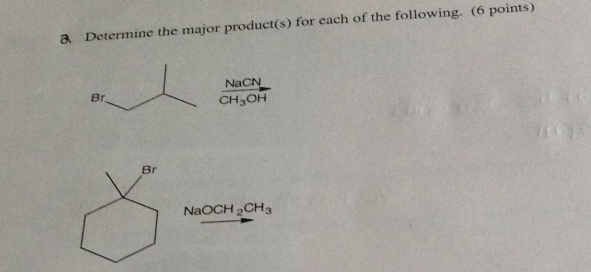 Ans.                  (SN2 Mechanism)[E2 Elimination, More substituted alkene is favoured (Zaitsev’s Rule)]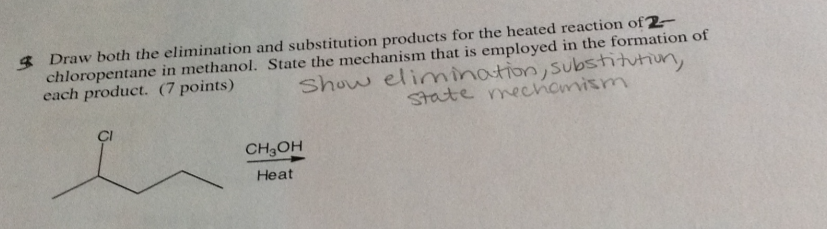 